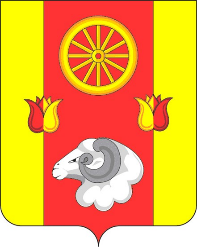 АДМИНИСТРАЦИЯРЕМОНТНЕНСКОГО СЕЛЬСКОГО ПОСЕЛЕНИЯРЕМОНТНЕНСКОГО РАЙОНА     РОСТОВСКОЙ ОБЛАСТИПОСТАНОВЛЕНИЕ20.12.2021                                        № 189                                              с. РемонтноеОб основных направлениях муниципальной долговой политике Ремонтненского сельского поселения на 2022 год и на плановый период 2023 и 2024 годовВ соответствии с постановлением Администрации Ремонтненского сельского поселения Ремонтненского района от 07.06.2021г. № 85 «Об утверждении Порядка и сроков составления проекта бюджета Ремонтненского сельского поселения Ремонтненского района на 2022 год и на плановый период 2023 и 2024 годов», а также исполнения подпункта 2.2.4 пункта 2.2 Соглашения между Финансовым отделом Администрации Ремонтненского района и Администрацией Ремонтненского сельского поселения о мерах по социально-экономическому развитию и оздоровлению муниципальных финансов Ремонтненского сельского поселения Ремонтненского района от 25.01.2021 № 10 Постановляю:Утвердить основные направления муниципальной долговой политики Администрации Ремонтненского сельского поселения Ремонтненского района на 2022 год и на плановый период 2023 и 2024 годов согласно приложению.Настоящее постановление вступает в силу со дня его официального опубликования.3.    Контроль за выполнением настоящего постановления возложить на начальника сектора экономики и финансов Администрации Ремонтненского сельского поселения Славгородскую И.В.Глава Администрации Ремонтненского сельского поселения				А.Я. ЯковенкоПостановление вносит сектор экономики и финансовПриложениек постановлениюАдминистрации Ремонтненского сельского поселенияРемонтненского районаот 20.12.2021 № 189ОСНОВНЫЕ направления муниципальной долговой политики Ремонтненского сельского поселенияна 2022 год и плановый период 2023 и 2024 годовПод муниципальной долговой политикой понимается деятельность органа местного самоуправления Ремонтненского сельского поселения, направленная на обеспечение потребностей Ремонтненского сельского поселения в заемном финансировании, своевременном и полном исполнении долговых обязательств при минимизации расходов на обслуживание долга, поддержание объема и структуры обязательств, исключающих их неисполнение. Долговая политика на 2022 год и на плановый период 2023 и 2024 годов (далее -  долговая политика) определяет основные факторы, характер и направление долговой политики, цели и задачи долговой политики, инструменты ее реализации, риски для бюджета, возникающие в процессе управления муниципальным долгом Ремонтненского сельского поселения. 1. Итоги реализации долговой политики           В результате проведения ответственной долговой политики по итогам 2020 года и в истекшем периоде 2021 года кредитные ресурсы не привлекались.2. Основные факторы, определяющие характер и направления долговой политикиДолговая политика является частью бюджетной политики Ремонтненского сельского поселения.Характер и направления долговой политики определяются текущими особенностями развития экономики Ремонтненского сельского поселения, уровнем муниципального долга Ремонтненского сельского поселения, требованиями бюджетного законодательства.Основными факторами, определяющими характер и направления долговой политики, являются:изменения, вносимые в законодательство Российской Федерации о налогах и сборах, а также в Бюджетный кодекс Российской Федерации, в связи с преодолением последствий распространения новой коронавирусной инфекции;рост расходных обязательств вследствие принятия решений о реализации задач, определенных указами Президента Российской Федерации от 07.05.2018 № 204 «О национальных целях и стратегических задачах развития Российской Федерации на период до 2024 года» и от 21.07.2020 № 474 «О национальных целях развития Российской Федерации на период до 2030 года».3.  Цели и задачи долговой политики           Целями долговой политики являются:           соблюдение ограничений параметров муниципального долга Ремонтненского сельского поселения, установленных бюджетным законодательством Российской Федерации;  сохранение показателей и индикаторов долговой устойчивости Ремонтненского района в 2022-2024 годах в пределах безопасных значений;          оптимизация расходов на обслуживание муниципального долга Ремонтненского сельского поселения.Ключевыми задачами, направленными на достижение целей долговой политики Ремонтненского сельского поселения, являются: совершенствование сложившейся системы муниципальным долгом Ремонтненского сельского поселения; соблюдение требований бюджетного законодательства Российской Федерации по предельному размера дефицита, объему муниципального долга и расходам на его обслуживание, а также недопущение нарушений в части предельного объема заимствований;обеспечение привлечения необходимых объемов муниципальным долгом Ремонтненского сельского поселения;снижение рисков в сфере управления муниципальным долгом Ремонтненского сельского поселения;обеспечение исполнения долговых обязательств в полном объеме и в установленные сроки;повышение эффективности операций по управлению остатками средств на едином счете местного бюджета;осуществление муниципальных заимствований в пределах, необходимых для обеспечения исполнения принятых расходных обязательств бюджета Ремонтненского сельского поселения Ремонтненского района;принятие новых долговых обязательств исходя из принципа исполнения всех обязательств своевременно и в полном объеме, с учетом результатов исполнения местного бюджета;гибкое реагирование на изменяющиеся условия финансовых рынков использование наиболее оптимальных форм и сроков заимствований;недопущение принятия и исполнения расходных обязательств, не отнесенных Конституцией Российской Федерации и федеральными законами к полномочиям органов местного самоуправления Ремонтненского сельского поселения;соблюдение установленных Правительством Ростовской области нормативов формирования расходов на оплату труда муниципальных служащих Ремонтненского сельского поселения и (или) содержание органов местного самоуправления Ремонтненского сельского поселения.4. Инструменты реализации долговой политикиРеализация долговой политики будет осуществляться с использованием следующих мероприятий и инструментов:направление дополнительных доходов, полученных при исполнении бюджета Ремонтненского сельского поселения Ремонтненского района, экономии по расходам, на досрочное погашение долговых обязательств Ремонтненского сельского поселения или замещение планируемых к привлечению заемных средств;привлечение заимствований исходя из фактического исполнения местного бюджета и ситуации на финансовом рынке;недопущение принятия новых расходных обязательств Ремонтненским сельским поселением, не обеспеченных стабильными  источниками доходов;проведение анализа сроков погашения действующих долговых обязательств и выявления пиков платежей в целях обеспечения равномерного распределения платежей, связанных с погашением и обслуживанием муниципального долга Ремонтненского сельского поселения, а также оптимизации структуры муниципального долга Ремонтненского сельского поселения за счет комбинирования инструментов среднесрочных долгосрочных заимствований в целях равномерного распределения долговой на грузки на местный бюджет;выполнение условий предоставления (использования, возврата) бюджетных кредитов из областного бюджета;использование нового инвестиционного ресурса в виде инфраструктурных кредитов, которые позволят расширить горизонт планирования, запустить новые решения, увязанные с реализацией национальных проектов и муниципальных программ Ремонтненского сельского поселения;в целях эффективного управления ликвидностью местного бюджета по мере необходимости – продолжение практики использования механизма привлечения казначейских кредитов. Объем привлечениям и погашения казначейских кредитов определяется в пределах ежегодно устанавливаемого лимита. Привлечение казначейских кредитов осуществляется в пределах финансового года и не влечет увеличения объема муниципального долга Ремонтненского сельского поселения по итогам соответствующего года; воздержание от предоставления муниципальных гарантий Ремонтненским сельским поселением, которые в определенной степени являются рискованными;осуществление постоянного мониторинга соответствия параметров дефицита и муниципального долга Ремонтненского сельского поселения ограничениям, установленным Бюджетным кодексом Российской Федерации и заключенными соглашениями;обеспечение информационной прозрачности (открытости) в вопросах долговой политики;привлечение заемных средства на основе анализа ситуации на финансовом рынке, включая выпуск государственных ценных бумаг как источника долгосрочного финансирования дефицита местного бюджета, в случае преимущества данного вида заимствования в сравнении с коммерческими кредитами, в соответствии с поручением Президента Российской Федерации от 04.01.2017 № Пр-32. В целях оптимального выбора долговых инструментов на постоянной основе будут проводится мониторинг и сравнительный анализ условий и результатов привлечения рыночных заимствований. 5. Анализ рисков для местного бюджета, возникающих в процессе управления муниципальным долгом Ремонтненского сельского поселенияПри осуществлении долговой политики, планировании и привлечении заимствований необходимо учитывать возникающие риски. Под риском понимается возникновение финансовых потерь бюджета Ремонтненского сельского поселения Ремонтненского района в результате наступления определенных событий или совершения определенных действий, которые не могут быть заранее однозначно спрогнозированы.Основными рисками при реализации долговой политики являются:риск рефинансирования долговых обязательств;процентный риск.Риск рефинансирования долговых обязательств – отсутствие возможности осуществить на приемлемых условиях новые заимствования для своевременного погашения долговых обязательств. В целях оценки риска рефинансирования необходимо на постоянной основе осуществлять мониторинг рынка финансовых услуг, учитывая складывающиеся на нем тенденции. Процентный риск – вероятность увеличения суммы расходов местного бюджета на обслуживание муниципального долга Ремонтненского сельского поселения вследствие увеличения процентных ставок по вновь привлекаемым кредитам от кредитных организаций. Оценка риска осуществляется путем анализа стоимости обслуживания кредитов кредитных организаций при различных сценариях изменения процентных ставок на рынке финансовых услуг, планирования и привлечения новых муниципальных заимствований путем выбора таких инструментов реализации долговой политики, для которых данный риск отсутствует либо минимален. Мероприятия по минимизации рисков, связанных с осуществлением заимствований, позволят более обоснованно и маневренно реагировать на возникающие кризисные явления.Кроме того, к рискам при реализации долговой политики можно отнести:В случае распространения новой короновирусной инфекции ухудшение макроэкономической ситуации, в том числе повышение инфляции, снижение темпов экономического роста и, как следствие, снижение доступности заемных средств, а также рост стоимости заимствований;в случае распространения новой коронавирусной инфекции ухудшение макроэкономической ситуации, в том числе повышение инфляции, снижение темпов экономического роста и, как следствие, снижение доступности заемных средств, а также рост стоимости заимствований;недостаточное поступление доходов в бюджет Ремонтненского сельского поселения Ремонтненского района вследствие снижения налоговой базы по основным доходным источникам бюджета Ремонтненского сельского поселения Ремонтненского района и отсутствие в местном бюджете средств для полного и своевременного исполнения обязательств.С целью снижения указанных выше рисков и сохранения их на приемлемом уровне реализация долговой политики будет осуществляться на основе прогнозов поступления доходов, финансирования расходов, привлечения муниципальных заимствований, а также анализа исполнения бюджета предыдущих лет.6. Дополнительные меры, способствующие эффективной реализации долговой политикиВажнейшим условием для успешной реализации долговой политики является обеспечение постоянного доступа к финансовым рынкам.  Эффективной реализации долговой политики в 2022 году и плановом периоде 2023 и 2024 годов будет способствовать:исполнение Плана мероприятий по росту доходного потенциала Ремонтненского сельского поселения, оптимизации расходов Ремонтненского сельского поселения Ремонтненского района и сокращению муниципального долга Ремонтненского сельского поселения до 2024 года, выполнение целевых показателей (индикаторов), предусмотренных подпрограммой «Управление муниципальным долгом Ремонтненского сельского поселения» муниципальной программы Ремонтненского сельского поселения «Управление муниципальными финансами и создание условий для эффективного управления муниципальными финансами», утвержденной постановлением Администрации Ремонтненского сельского поселения от 23.10.2018 № 155.